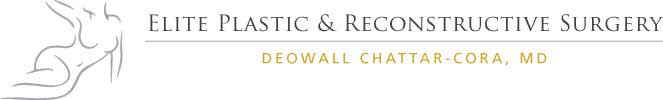                                1931 Rogers Road  •  San Antonio, TX 78251                                         Tel: 210-265-1924  •  Fax: 210-265-3387  •  www.eliteplasticmd.comInstrucciones postoperatorias de extracción de implantes mamarios.Dieta: por favor, evite los alimentos salados, ya que puede empeorar la hinchazón.Actividad: para ayudar a prevenir la formación de coágulos en las piernas, comience a levantarse de la cama. No hay actividades de contacto a las áreas de la cirugía. Se le permite salir de la casa para actividades normales.Medicamentos: Si no es alérgico al Tylenol, tome 650 mg cada cuatro horas según sea necesario para el dolor.Si tiene un dolor más fuerte, use el medicamento recetado para el dolor según sea necesario para el dolor. Si toma el medicamento recetado para el dolor, no conduzca ni maneje maquinaria que pueda dañar a alguien.No tome advil, ibuprofeno o otros medicamentos antiinflamatorios no esteroides (pueden causar sangrado o moretones)Si se le administran antibióticos, tómelos según lo prescrito.Reanude sus medicamentos anteriores a menos que se indique lo contrarioDucharse: Puede ducharse y mojarse a partir del día posterior a la cirugía. Al ducharse, pruebe el agua con una parte del cuerpo que no haya sido operada para asegurarse de que la temperatura no sea ni caliente ni fría; El uso de la parte que se operó para analizar el agua puede no ser preciso, ya que durante su procedimiento se administró anestesia local, por lo que es posible que el área del cuerpo operado no tenga una sensación normal. Jabón y agua pueden caer sobre las heridas. No frotar las heridas. No hay bañera.Cambios de vendas: Veinticuatro horas después de la cirugía puede retirar las vendas. Puede reemplazar la gasa según sea necesario, pero tenga cuidado de que la gasa no roce los pezones o las incisiones. Reemplace la envoltura de as para cubrir el pecho, debe estar ajustado para que se sienta cómodo. Si lo desea, puede usar un sostén deportivo que sea cómodo pero no apretado. Se debe mantener a excepción de la ducha.Drenajes: si tiene drenajes, utilizando un papel humedecido con agua, retire el tubo de su cuerpo (el objetivo es evitar que los coágulos bloqueen los drenajes). Mientras esté despierto, haga esto cada cuatro horas y registre la salida de cada día. Traiga este registro de salida a la cita clínica.Seguimiento: durante el horario normal de oficina, de lunes a viernes de 900AM a 500PM .llame al 210-265-1924 para una cita de seguimiento la próxima semana.Si tiene alguna pregunta o inquietud, llame al Dr. Chattar-Cora al 210-265-1924.